竞争性谈判文件项目名称：哈尔滨医科大学大庆分校校园病媒生物防治项目编号：YDFC24-012采   购   人：        哈尔滨医科大学大庆分校           法定代表人或其委托代理人：                          （签字或盖章）采购代理机构：    黑龙江鼎鑫建筑工程管理咨询有限公司   法定代表人或其委托代理人：                          （签字或盖章） 日期：2024年05月28日目     录第一部分：谈判文件	3第二部分：项目需求	9第三部分：响应文件	10第四部分：供应商须知	15第五部分：响应文件格式	22第一部分：谈判文件黑龙江鼎鑫建筑工程管理咨询有限公司受哈尔滨医科大学大庆分校委托，对哈尔滨医科大学大庆分校校园病媒生物防治进行竞争性谈判采购。项目名称：哈尔滨医科大学大庆分校校园病媒生物防治采购方式：竞争性谈判三、项目编号：YDFC24-012四、标段划分：一个标段五、采购内容：具体项目需求见谈判文件第二部分“项目需求”六、预算金额：25000元/年七、最高限价：25000元/年。参与竞争的供应商响应报价不得超出最高限价，否则，响应无效。八、简要说明：1、采购人：哈尔滨医科大学大庆分校。 2、合同履行期限：三年（2024年7月1日至2027年6月30日止）。采取1＋1＋1模式，即1年合同期结束后，综合考量成交供应商服务质量、业务能力、企业运营状况等方面的情况，采购人根据实际情况可继续签订1年期限的采购合同，合同总期限最长不超过3年（含）。3、服务地点：哈尔滨医科大学大庆分校。4、验收办法：由采购人自行验收。5、质量要求：符合国家行业相关标准及哈尔滨医科大学大庆分校具体要求。6、投标报价：以人民币形式报价，谈判报价每轮应一次报定，且每轮报价不得高于上一轮报价，否则作废标处理。包含成本、利润、保险、人工、税金、采购代理费等为完成本项目所产生的全部相关费用，采购人不再另行支付。等完成本项目所产生的一切相关费用。7、采购机构代理服务收费标准：2400元。本项目采购代理服务费由成交供应商支付，合理考虑包含在项目单价及总价中，不单独列项。如成交，任何以误解或不明等为理由而进行的拒付、降价或索赔等主张都将被拒绝。此类行为如影响采购活动后续备案工作顺利进行的，视为自动放弃成交资格。若因成交供应商自身原因提出弃标、被取消成交资格或采购人原因取消项目后续工作的或其他原因导致的项目取消的，采购代理费不予退还，供应商自行考虑此费用损失及风险，由此引起的责任由采购人及成交单位双方解决，与代理机构无关，凡参加投标的供应商即为同意此约定。8、评标方法：本项目采用最低评标价法进行评审。所谓最低评标价法，是指以报价为主要因素确定成交候选投标供应商的评标方法，即在全部满足竞争性谈判文件实质性要求前提下，依据统一的价格要素评定最低报价，以提出最低报价的投标供应商作为成交候选供应商或者成交供应商的评标方法。（供应商根据谈判文件要求进行多轮响应报价，若下浮率未达到预期标准，则本项目将重新招标。）如果有两名或两名以上投标供应商最低报价相同，并且谈判小组很难确定报价相同供应商响应产品技术标准及服务优劣的，采购人有权在最低报价相同的投标供应商中选定最终成交供应商，或经采购人确认同意，也可以采取最低报价相同投标供应商再次竞价或抽签方式确定最终成交供应商。9、付款方式：验收合格一次性付款。10、采购合同：成交方接到成交通知书后请30日内与采购人签订合同，合同应包含采购人合同必备条款。九、谈判文件发放：时间：2024年05月28日至2024年05月31日每日08时00分至17时00分。（北京时间）地点：中国政府采购网方式：供应商自行在网页下载。售价：300元（售后不退）。供应商通过扫描附件中的“收款二维码”自行支付竞争性谈判文件费（付款时请在备注处注明单位名称），支付完成后请将登记表及付款截图发送至dingxinzhaobiao@163.com邮箱中。供应商交费及确认情况的三点说明：①交费方式：供应商通过扫描附件中的“收款二维码”自行支付文件费（特别提示：微信扫码付款时必须在备注处注明投标供应商简称、项目编号，例：信合YDFC24-012）。②交费时间：同公告中获取采购文件时间。③确认时注意事项：支付完成后当日把登记表（必须为Word版）及微信付款截图发送至dingxinzhaobiao@163.com邮箱中（发送时标题请注明项目名称＋单位名称）。特别提示：不按上述备注要求备注付款的、不按上述要求发送登记表及截图导致影响后续投标的后果自负。未按上述要求缴纳支付文件费用的，不得参与本项目竞争。投标保证金：无  十一、履约保证金1、履约保证金金额为成交价格的5%，由成交供应商提交给哈尔滨医科大学大庆分校。2、履约保证金可采用转账形式缴纳。转账缴纳的必须由成交供应商从其单位基本账户转账方式交纳，不接受企业或个人以现金方式交纳履约保证金，不得以其他单位或以个人名义代交。缴纳账户信息：账户：哈尔滨医科大学大庆分校账号：08600101040012601开户行：大庆农行营业部成交供应商汇款时务必注明 “履约保证金 ＋ 项目编号 ＋ 项目名称”。以担保形式缴纳的以银行保函、担保机构担保函、保险公司出具的履约保证保险合同或保险单的方式缴纳均可，须将担保资料缴纳给招标人。3、成交供应商如未按规定提交履约保证金，则采购人有权自行决定本项目顺延或重新招标。4、履约保证金退还：履约保证金在验收合格后无息返还。5、发生下列情况之一，履约保证金将被没收。（1）将成交项目转让给他人，或者在响应文件中未说明，且未经采购人同意，将成交项目分包给他人的。（2）拒绝履行合同义务、未能全面履行合同义务的或履行合同义务不当的。十二、申请退出响应程序及注意事项1、参与本项目投标的供应商如果获取招标文件后因自身原因需要退出投标，必须在投标截止时间前，提出退标申请（以书面形式加盖公章发放至dingxinzhaobiao@163.com邮箱内），并说明合理的理由。否则，计入不良行为记录名单一次。2、供应商获取文件后无故未参与投标或未按规定程序申请退出投标的，将被计入不良行为记录名单。3、已经提出退出申请的供应商或擅自不参加本项目投标的供应商，不得再参与该项目后期的采购活动。十三、开标1、开标时间：2024年06月03日09点00分（北京时间）2、电子投标文件递交截止时间：2024年06月03日09点00分(北京时间)。3、电子投标文件递交方式：本项目供应商无须到现场开标，请在2024年06月03日00:00-09:00将加密版响应文件电子版（按照竞争性谈判文件加盖印章、签署后转为PDF格式文件并压缩加密）发送至dingxinwenjian@163.com邮箱中【发送的投标文件须注明：项目名称（全称）＋单位名称（全称）＋开标时间（年月日时分）】，开标当天投标截止时间后工作人员将致电各投标供应商索要解压文件的密码，由评审委员会对投标供应商的投标文件进行解压、评审。如因投标供应商未在投标截止时间前递交投标文件（以dingxinwenjian@163.com收件时间为准），或压缩包损坏，或解压密码不正确未能成功解密的，按投标无效处理。各供应商在获取文件时所提供的联系电话务必正确并保持畅通，若开标后20分钟内开标工作人员无法与供应商取得联系时，视为供应商自动放弃本项目响应。4、开标地点：黑龙江鼎鑫建筑工程管理咨询有限公司五楼会议室（黑龙江省大庆市高新区外包园A3楼2单元502室）。十四、投标截止日期：同开标时间。十五、响应文件送达地点：请将加密版响应文件电子版（按照谈判文件要求加盖印章及签署后转为PDF格式文件，自行压缩加密）发送至dingxinbaojia@163.com邮箱中。十六、成交结果公示：成交结果确定后予以公示。成交供应商因自身原因放弃成交资格的，将视情况承担相应赔偿及法律责任，同时列入不良行为记录名单，在一至三年内禁止参与哈尔滨医科大学大庆分校项目竞争。十七、响应有效期：自投标供应商领取竞争性谈判文件之日起至开标后90日止。十八、本文件由哈尔滨医科大学大庆分校、黑龙江鼎鑫建筑工程管理咨询有限公司负责解释。解释顺序：项目公告、竞争性谈判文件、变更公告等。上述文件中如出现内容不一致的情况，按上述文件发出时间顺序,以时间在后者为准。本项目竞争性谈判文件发出后，如有变更，我单位将以书面形式或通过指定网络媒体告知所有参与本项目竞争的供应商。十九、所有有合作诚意的供应商均可参加响应。二十、本项目不接受联合体投标。二十一、本项目不接受进口产品参与投标。二十二、投标供应商在中华人民共和国境内不得有失信、违标串标、弄虚作假等违法行为，否则按废标处理。二十三、联系方式1.招标人信息名    称：哈尔滨医科大学大庆分校采购单位地址：黑龙江省大庆市高新区新阳路39号采购单位联系人：陆老师采购单位联系方式：0459-27967192.采购代理机构信息名    称：黑龙江鼎鑫建筑工程管理咨询有限公司       　地　　址：黑龙江省大庆市高新区外包园A3楼2单元502室　 联系方式：周立颖 0459-8972049　              报名审核联系方式：0459-89970263.项目联系方式采购人项目联系人：陆老师  电　    话：0459-2796719采购代理机构项目联系人：周立颖电　 　 话：0459-8972049报名审核联系方式：0459-8997026第二部分：项目需求项目流程及要求1、消杀种类：蟑螂、蚂蚁、老鼠2、消杀位置：校园学生公寓（1—8公寓）、学生食堂、医学信息学系、专家公寓、浴池3、消杀面积：63500平方米 4、常规消杀：①开荒作业结束后，每月至少消杀一次，每年不低于12次 （由被服务部门负责人签字确认的消杀次数及效果记录单）。②寒暑假开学前必须进行集中消杀并保证消杀效果，遇有临时生物爆发时供应商须在接到甲方通知后，24小时内确保到达现场并进行灭杀。5、供应商所使用的消杀药剂必须符合环保要求、对人体无害，药剂使用前须提供相关的合格证明和检测报告，甲方审核同意后方可使用。6、室内有蟑螂成虫或若虫阳性房间不超过3％，平均每间房大蠊不超过5只，小蠊不超过10只。有鼠洞、鼠粪、鼠咬痕等鼠迹的房间不超过2％。7、严格按照卫生除害技术规范实施，在合同期内达到国家有关标准，如未达标视为不合格应承担相应的责任。                         第三部分：响应文件一、响应文件计量单位：除竞争性谈判文件中有特殊要求外，应采用国家法定计量单位。二、供应商无须到达现场开标。三、响应文件组成（一）资格性审查。（二）符合性评审表。四、响应内容填写说明（一）响应书按统一格式填写。（二）响应报价明细表按“项目需求”所列项目分别填报。五、响应文件附件的编制及编目（一）响应文件附件由供应商视需要自行编制。规格幅面应与正文一致，附于正文之后，与正文页码统一编目编码（包括各种彩页资料）。（二）响应文件附件可以包含以下内容：1.产品主要技术数据和性能的详细描述。2.产品制造、验收标准。3.其他。六、响应报价1、所有响应报价以人民币形式报价。2、供应商要按响应报价明细表（统一格式）的规定内容列明明细，并由法定代表人或授权代表签署。3、本项目采购，每轮只接受每个供应商的一个报价方案，且只允许有一个报价，采购人不接受任何选择报价方案及选择性报价，价格应一次性报定。4、如供应商未按规定要求和时间递交报价，该供应商提交的上一轮报价将作为其报价。七、响应文件的有效期1、自开标日起90天内，响应文件应保持有效。有效期短于这个规定期限的响应，将被拒绝。    2、在特殊情况下，采购人可与供应商协商延长响应文件的有效期，投标保证金的有效期相应延长，这种要求和答复都应以书面形式进行。供应商可以拒绝接受延期要求而不致被没收投标保证金。同意延长有效期的供应商不能修改响应文件。    八、响应文件的签署及规定    1、组成响应文件的各项资料均应遵守本条。    2、供应商应填写全称，同时加盖印章。    盖章要求：投标供应商制作投标文件时必须将涉及盖章、签字的相关页打印后加盖已在公安机关备案的公章（鲜章），并将投标文件整体扫描为PDF格式。使用电子印章或者以图片的形式插入印章将不予认可。3、响应文件必须由法定代表人或授权代表签署。4、响应文件电子版一份,响应文件均不予退回。（成交供应商中标后需提供两份纸质版响应文件，且必须采用胶装形式提供，以备存档。其中一份必须为盖红色公章的文件，另一份可为复印件即可。提供方式可为现场递送或邮寄，地址为：黑龙江省大庆市高新区外包园A3楼2单元502室，联系电话：0459-8972049/0459-8997026。因本单位合作快递公司为顺丰快递，采用邮寄方式提供的务必使用顺丰快递进行邮寄，采用其他快递公司邮寄从而导致收不到文件的情况由供应商自行负责。）    5、响应文件不得涂改和增删，如有修改错漏处，必须由同一签署人签字或盖章。6、响应文件因字迹潦草或表达不清所引起的后果由投标供应商负责。九、响应文件的修改和撤回    1、响应文件递交后，如果投标供应商提出书面修改和撤标要求，在响应截止时间前送达采购人或采购代理机构（加盖公章，将扫描件发放至dingxinwenjian@163.com邮箱中），采购人可以予以接受。但不退还投标文件。    2、撤回响应文件的应以书面的形式通知采购人或采购代理机构（加盖公章，将扫描件发放至dingxinwenjian@163.com邮箱中）。撤回响应的时间以邮箱收件时间为准。十、响应文件格式本项目竞争性谈判文件规定了响应文件格式的，应按该格式制定响应文件，见“第五部分：响应文件格式”。报价流程每一轮报价前采购代理机构工作人员将以电话通知各供应商，并告知第几轮报价及提交报价截止时间，投标供应商将该轮次报价发送至dingxinbaojia@163.com邮箱中。供应商报价时在邮件主题位置写明单位名称及第几轮报价例：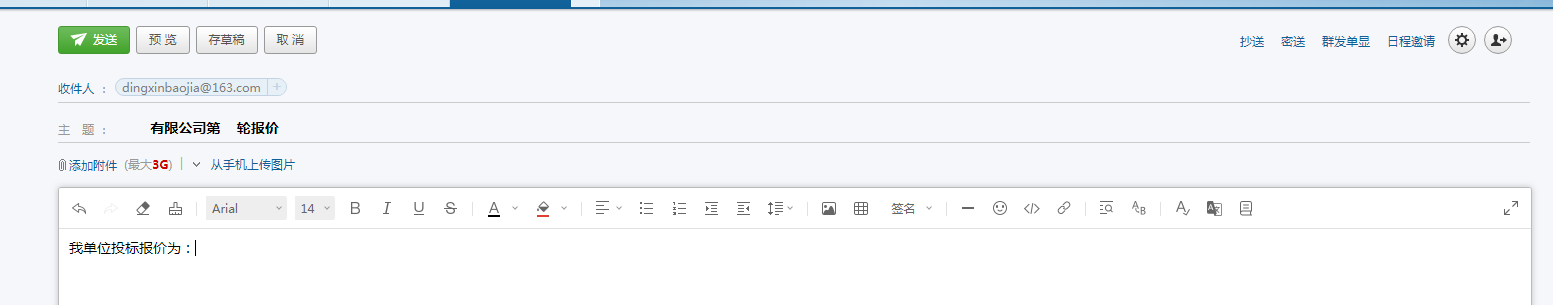 报价截止时间以dingxinbaojia@163.com邮箱收件时间为准，过时不再受理新邮件，截止时间内未收到本轮报价函的视作响应供应商默认延续上一轮报价。报价截止时间后由谈判小组统一对各供应商的报价进行读取，并按照谈判文件规定，按照最终一轮报价由低到高的顺序依次确定成交供应商。特别提醒：1、投标供应商必须留专人负责本项目开标及报价过程，避免因报价不及时的情况。2、投标供应商应按照单价及数量仔细核算每轮报价，成交供应商必须按照最终报价填写单价，且计算后必须与最终报价一致。3.如供应商未按规定要求和时间递交最后报价，该供应商提交的上一轮报价将作为其最后报价。重要提示本项目涉及采购代理机构的邮箱共计三个1、质疑邮箱：dingxinzhaobiao@163.com2、发送投标（响应）文件邮箱：dingxinwenjian@163.com3、谈判（磋商）报价响应邮箱：dingxinbaojia@163.com各供应商自行核对上述邮箱，自行承担因自身原因导致的资料发放错误而产生的一切后果。第四部分：供应商须知Ⅰ  一般规定    一、合格供应商的范围：供应商应严格遵守《中华人民共和国招标投标法》及国家相关的法律、法规。    二、响应费用：无论采购、开标、评标过程中的作法和结果如何，供应商自行承担与响应有关的全部费用、损失及风险。Ⅱ  谈判文件一、谈判文件1、谈判文件由谈判文件总目录所列内容组成。2、供应商应详细阅读谈判文件的全部内容，承认并履行谈判文件的各项规定，按谈判文件的要求提供响应文件和真实准确的文件、资料，否则，可能导致响应被拒绝。二、谈判文件的修改1、在响应截止时间前，采购人可对谈判文件用补充文件的方式进行修改。    2、对谈判文件的修改，将以书面的形式或通过指定网络媒体告知已领取谈判文件的每一供应商，补充文件将作为谈判文件的组成部分，对所有供应商有约束力。3、为使供应商有足够的时间按谈判文件的修改要求考虑修正响应文件，采购人可酌情推迟响应的截止日期和开标日期，并将此变更通知上述每一供应商。4、采购人推迟响应截止时间时，将以书面或公告的形式通知所有供应商。在这种情况下，采购人和供应商的权利和义务将受到新截止期的约束。Ⅲ  开标及评标  一、开标1、采购代理机构按谈判文件规定的时间、地点主持开标。开标会议在监督单位的监督下由采购人或采购代理机构组织并主持，评标委员会成员、采购人代表及有关工作人员参加。二、评标（一）资格性检查。谈判小组依据法律法规和谈判文件的规定，对响应文件中的资格证明等进行审查，以确定供应商是否具备响应资格。（二）采购人根据招标项目特点组建谈判小组，对具备实质性响应的响应文件进行评审和比较。谈判由评标专家、采购人代表组成。（三）响应文件中开标一览表(报价表)内容与响应文件中明细表内容不一致的，以开标一览表(报价表)为准。响应文件的大写金额和小写金额不一致的，以大写金额为准；总价金额与按单价汇总金额不一致的，以单价金额计算结果为准；单价金额小数点有明显错位的，应以总价为准，并修改单价；对不同文字文本响应文件的解释发生异议的，以中文文本为准。（四）评标原则：评标严格按照谈判文件的要求和条件进行。在项目预算范围内考虑以下因素：1、产品质量、技术方面。2、响应者的资信情况和履约能力。3、报价。4、其他。（五）评标过程保密    1、开标后,直到授予供应商合同止,凡属于审查、澄清、评价和比较响应的所有资料及授标意向等，均不得向供应商或其他无关的人员透露。2、在评标期间，供应商企图影响采购人的任何活动，都将导致响应被拒绝，并承担相应的法律责任。（六）符合性检查。依据谈判文件的规定，从响应文件的有效性、完整性和对谈判文件的响应程度进行审查，以确定是否对谈判文件的实质性要求作出响应。（七）响应的澄清1、澄清有关问题。对响应文件中含义不明确、同类问题表述不一致或者有明显文字和计算错误的内容，谈判小组可以书面形式（由谈判小组专家签字）要求供应商作出必要的澄清、说明或者纠正。供应商的澄清、说明或者补正应当采用书面形式，由其授权的代表签字，并不得超出响应文件的范围或者改变响应文件的报价及其他实质性内容。2、必要时采购人可要求供应商就澄清的问题作书面回答，该书面回答应有供应商法定代表人或授权代表的签字，并将作为响应内容的一部分。3、与谈判文件有重大偏离的响应文件将被拒绝。重大偏离系指影响到谈判文件规定的服务范围、质量和性能、数量、交工日期、售后服务或限制了买方权利等明显不能满足谈判文件的要求。这些偏离不允许在开标后修正。但采购人将允许修改响应中不构成重大偏离的微小的、非正规、不一致或不规则的地方。   对响应文件的判定，只依据响应内容本身，不依靠开标后的任何外来证明。三、由谈判小组与各供应商进行谈判。四、成交条件：1、响应文件符合谈判文件要求。2、有执行合同能力。3、保证质量、保证交工日期。4、报价合理且最低。五、确定成交供应商采购代理机构应当在评审结束后2个工作日内将评审报告送采购人。采购人应当自收到评审报告之日起５个工作日内，在评审报告确定的成交候选供应商名单中按顺序确定成交供应商。采购人在收到评审报告5个工作日内未按评审报告推荐的成交候选供应商顺序确定成交供应商，又不能说明合法理由的，视同按评审报告推荐的顺序确定排名第一的成交候选供应商为成交供应商。六、成交结果公告：成交结果确定后，我单位将予以公告。成交供应商因自身原因放弃成交资格的。将视情况承担相应赔偿及法律责任，同时列入不良行为记录名单，按《诚信竞争承诺书》的约定，在一定时期内限制参与采购人采购项目的竞争。Ⅴ  废标条件、响应无效条件Ⅰ  一般规定 一、合格供应商的范围：供应商应参考《中华人民共和国政府采购法》及国家相关的法律、法规。二、响应费用：无论采购、开标、评标过程中的作法和结果如何，供应商自行承担与响应有关的全部费用、损失及风险。Ⅱ  谈判文件一、谈判文件（一）谈判文件由谈判文件总目录所列内容组成。（二）供应商应详细阅读谈判文件的全部内容，承认并履行谈判文件的各项规定，按谈判文件的要求提供响应文件和真实准确的文件、资料，否则，可能导致响应被拒绝。二、谈判文件的修改（一）在响应截止时间前，采购人可对谈判文件用补充文件的方式进行修改。（二）对谈判文件的修改，将以书面的形式或通过指定网络媒体告知已领取谈判文件的每一个供应商，补充文件将作为谈判文件的组成部分，对所有供应商有约束力。（三）为使供应商有足够的时间按谈判文件的修改要求考虑修正响应文件，采购人可酌情推迟响应的截止日期和开标日期，并将此变更通知上述每一供应商。（四）采购人推迟响应截止时间时，将以书面或公告的形式通知所有供应商。在这种情况下，采购人和供应商的权利和义务将受到新截止日期的约束。Ⅲ  开标及评标  一、开标采购代理机构按谈判文件规定的时间、地点主持开标。开标会议由采购人或采购代理机构组织并主持，采购人代表及有关工作人员参加。二、评标（一）资格性检查。采购人依据法律法规和谈判文件的规定，对响应文件中的资格证明等进行审查，以确定供应商是否具备响应资格。（二）采购人根据招标项目特点组建谈判小组，对具备实质性响应的响应文件进行评审和比较。谈判由评标专家、采购人代表组成。（三）响应文件中开标一览表(报价表)内容与响应文件中明细表内容不一致的，以开标一览表(报价表)为准。响应文件的大写金额和小写金额不一致的，以大写金额为准；总价金额与按单价汇总金额不一致的，以单价金额计算结果为准；单价金额小数点有明显错位的，应以总价为准，并修改单价；对不同文字文本响应文件的解释发生异议的，以中文文本为准。（四）评标原则：评标严格按照谈判文件的要求和条件进行。在项目预算范围内考虑以下因素：1、产品质量、技术方面。2、响应者的资信情况和履约能力。3、报价。4、其他。（五）评标过程保密    1、开标后,直到授予供应商合同止,凡属于审查、澄清、评价和比较响应的所有资料及授标意向等，均不得向供应商或其他无关的人员透露。2、在评标期间，供应商企图影响采购人的任何活动，都将导致响应被拒绝，并承担相应的法律责任。（六）符合性检查。依据谈判文件的规定，从响应文件的有效性、完整性和对谈判文件的响应程度进行审查，以确定是否对谈判文件的实质性要求作出响应。（七）响应的澄清1、澄清有关问题。对响应文件中含义不明确、同类问题表述不一致或者有明显文字和计算错误的内容，谈判小组可以书面形式（由谈判小组专家签字）要求供应商作出必要的澄清、说明或者纠正。供应商的澄清、说明或者补正应当采用书面形式，由其授权的代表签字，并不得超出响应文件的范围或者改变响应文件的报价及其他实质性内容。2、必要时采购人可要求供应商就澄清的问题作书面回答，该书面回答应有供应商法定代表人或授权代表的签字，并将作为响应内容的一部分。3、与谈判文件有重大偏离的响应文件将被拒绝。重大偏离系指影响到谈判文件规定的服务范围、质量和性能、数量、交工日期、售后服务或限制了买方权利等明显不能满足谈判文件的要求。这些偏离不允许在开标后修正。但采购人将允许修改响应中不构成重大偏离的微小的、非正规、不一致或不规则的地方。对响应文件的判定，只依据响应内容本身，不依靠开标后的任何外来证明。三、由谈判小组与各供应商进行谈判。四、成交条件：（一）响应文件符合谈判文件要求。（二）有执行合同能力。（三）保证质量、保证交工日期。（四）报价合理且最低。五、确定成交供应商采购代理机构应当在评审结束后2个工作日内将评审报告送采购人。采购人应当自收到评审报告之日起５个工作日内，在评审报告确定的成交候选供应商名单中按顺序确定成交供应商。采购人在收到评审报告5个工作日内未按评审报告推荐的成交候选供应商顺序确定成交供应商，又不能说明合法理由的，视同按评审报告推荐的顺序确定排名第一的成交候选供应商为成交供应商。六、成交结果公告：成交结果确定后，我单位将予以公告。成交供应商因自身原因放弃成交资格的。将视情况承担相应赔偿及法律责任，同时列入不良行为记录名单，按《诚信竞争承诺书》的约定，在一定时期内限制参与采购人采购项目的竞争。Ⅴ  废标条件、响应无效条件一、在采购过程中，出现下列情形之一的，废标：（一）出现影响采购公正的违法、违规行为的；（二）供应商的报价均超过了响应报价上限，采购人不能支付的；二、出现下列情况之一的，响应文件无效。（一）响应文件未对谈判文件做出实质性响应的；（二）响应文件（包含封皮）未盖单位公章并未经法定代表人（或授权代表）签署的；（三）响应文件逾期送达；（四）响应报价与谈判文件规定的范围不符的；（五）响应报价超出响应报价上限的；（六）违反开标及评标现场及开标等候区管理规定的；三、供应商有下列行为之一的，响应无效；给采购人或其他供应商造成损失的，应当承担赔偿责任。（一）提供虚假材料谋取成交或故意进行无效响应的；（二）与采购人、其他供应商、采购代理机构或者谈判小组恶意串通的；（三）采用不正当手段妨碍、抑制其他供应商的；（四）向采购人或采购代理机构行贿或者提供其他不正当利益的；（五）拒绝有关部门监督检查或者提供虚假情况的；（六）其他严重违反采购程序的行为。四、供应商有下列情形之一的，视同弃标:（一）领取中标通知书后未按竞争性磋商文件规定时限签订采购合同的（二）未按竞争性磋商文件规定缴纳履约保证金的。（三）被查实存在影响成交结果的违法行为的。（四）其他法律法规规定的视同弃标的行为。Ⅳ  授予合同一、最终审查    1、最终审查的对象是采购项目的成交供应商，最终审查的内容是对成交供应商的响应项目的全面情况作进一步的审查。2、如审查结果预成交供应商不符合成交条件，则由采购人自行选择是否按排序延续预成交人或减少预成交人数量或该项目重新采购。二、采购人接受和拒绝任何或所有响应的权利    为维护国家利益，采购人在授予合同之前仍有选择或拒绝任何供应商成交的权利。    三、成交通知    1、在响应有效期内，采购人以书面形式通知所选定的成交供应商。2、成交结果确定后，成交结果将在网上公告。四、签订合同及合同必备条款   成交供应商应按成交通知书规定时间、地点与采购人协商签订成交合同，成交合同不能违背采购内容。成交供应商与采购人签订的合同必须包含以下条款：1、本合同条款、质询澄清单、谈判文件及相关的补充文件、响应文件均为该本合同组成部分。上述文件内容不一致的，以排序在前者为准。2、履约保证金：按谈判文件规定执行。3、卖方应保护买方在使用该货物或其他任何一部分时不受第三方提出侵犯专利权、商标权等知识产权的指控。如果任何第三方提出侵权指控，卖方须与第三方交涉并承担可能发生的一切法律责任和经济责任。4、付款方式：同“招标书”。5、仲裁方式⑴双方协商解决；⑵向项目所在地仲裁委员会申请仲裁；⑶项目所在地人民法院提起诉讼。6、违约责任：双方约定7、不可抗力：⑴在合同有效期内，任何一方因不可抗力事件导致不能履行合同，双方可协商延期或终止合同。⑵不可抗力发生后，应立即通知对方。并提供有关部门权威机构出具的证明材料。第五部分：响应文件格式封皮响应文件项目名称：                                          项目编号：                                          供应商：                                （盖章）    法定代表人或授权委托代理人：                      （签字或盖章）联系电话：                                            年      月      日营业执照或事业单位法人证书（提供原件的彩色扫描件）法定代表人资格证明书    单位名称：                                     地    址：                                         姓名：       性别：      年龄：      职务：         该同志系我单位的法定代表人。负责我单位参加该项目的投标活动，以及合同的签订、执行、完成，以本单位名义处理与之有关的一切事务。 特此证明                                            供应商全称（盖章）：                                                                    年   月   日法定代表人授权委托书      采购人        ：本授权书声明：（法定代表人姓名）为（委托单位全称） 的法定代表人。代表本单位授权本单位（授权代表职务    姓名）为本单位合法授权代表，就贵方组织的有关       项目的谈判及合同的签订、执行、完成，以本单位名义处理一切与之有关的事务。除本单位法定代表人和授权代表外，本单位承诺不再派其他人员办理与本项目相关的事务并签署文件。除本单位法定代表人和授权代表外，采购人有权拒绝其他人员代表本单位办理与本项目相关的事务并签署文件。如有不实，我单位愿意承担相关的法律责任。授权代表无转委托权。法人身份证号：                            授权委托代理人身份证号：                               本授权书于     年    月    日生效，特此声明。委托单位（盖章）：                         法定代表人（签字或盖章）： 签发日期：     年    月    日授权代表承诺：本人承诺，在本项目法定代表人授权委托书生效之日起一年内，本人不再代表其他单位参与采购人采购其他项目的投标、谈判以及其他方式的竞争活动。否则，愿意承担相关责任。 授权代表（签字或盖章）：                     年    月    日说明：1．供应商只能授权1人为本单位合法的委托授权代表。否则，投标无效。2.授权代表在本项目法定代表人授权委托书生效之日起一年内，代表其他单位参与采购人采购其他项目的投标、谈判以及其他方式的竞争活动，则代理无效。3、授权代表一经确定，只能由供应商的法定代表人或授权代表办理与本项目有关的一切事务。其他人员办理无效。采购人有权拒绝办理。4.授权代表根据授权范围，以委托单位的名义签订合同，并将此委托书提交给对方作为合同附件。5.授权委托书必须使用本文件规定格式，否则，投标无效。委托书内容填写要明确，文字要工整清楚，涂改无效。法定代表人身份证（提供原件的彩色扫描件）授权委托人身份证（提供原件的彩色扫描件）诚信竞争承诺书1、诚信竞争，不退标。我公司已清楚本项目的基本要求和时间安排。已确定有时间及实力参与全部过程，不擅自退出。2、诚信竞争，不弃标。我公司承诺一旦被确定为预成交供应商或成交供应商，将承担起相应的责任和义务，不轻言放弃。3、诚信竞争，不围标。我公司承诺独立自主依法合规参与竞争、不陪标、不串标、不围标。4、诚信竞争，不虚妄。不提供任何虚假资料，不妄言，不妄行。5、诚信竞争，不违时。不违反各项时间安排，在法定时限及规定时间内提出书面质疑或疑问或主张其他权利。6、诚信竞争，不误解。正确理解全部招标或谈判过程的全部文件内容及做法，不因误解引发争议。7、诚信竞争，不违约。遵守各个环节的规定，不违背。如果成交，将履行好合同义务和责任，不违约。8、诚信竞争，不逾矩。不违规矩、不违法度。不违反政策文件等规定。9、诚信竞争，不变更。我公司将派本公司员工作为授权代表或由我公司法定代表人代表本公司依法参与竞争，不更换授权代表。如有特殊情况，授权代表不能参与，我公司法定代表人将亲自参与。上述承诺，如有违背任何一项，我公司愿意接受哈尔滨医科大学大庆分校依法处罚，愿意接受记入不良行为记录名单1次。累计记入不良行为记录名单3次及以上的，承诺半年内不再参与哈尔滨医科大学大庆分校相关采购项目的响应活动。同时，接受在一年内不能被推荐为诚信供应商的处理。我公司申请参与                        项目的竞争。供应商名称（盖章）：法定代表人或授权代表（签字或盖章）：联系人：            联系电话：年   月   日技术规范偏离表招标项目名称：                                   招标项目编号：                                    我方承诺除本表填写内容与谈判文件服务标准及规范要求存在偏离外，响应文件其他货物标准及规范完全响应谈判文件的要求，无偏离，且真实有效，无任何虚假之处，否则我方自愿放弃本项目响应资格，并且愿意承担因不满足此承诺而引起的相应的法律责任并接受相关部门的处罚。响应人名称（并加盖公章）：                             法定代表人或其授权代表： （法定代表人可签字或加盖名章，授权代表必须签字） 签署日期：          年        月        日      填写说明：1.响应人应依据“第二章 招标项目需求中货物标准及规范要求”如实逐条对应填写偏离项及偏离情况。2. 偏离程度请填写“正偏离、负偏离或无偏离”字样，其中“正偏离”是指响应人货物技术标准及规范优于谈判文件的要求；“负偏离”是指响应人货物标准及规范劣于谈判文件的要求；“无偏离”是指响应人货物标准及规范与谈判文件的要求无差别。3.无偏离项，本表可不用填写。如本表空白，说明响应文件货物标准及规范完全响应谈判文件的要求，无偏离项。4.本表存在负偏离项的，该响应单位响应无效；如响应文件与谈判文件要求存在负偏离项，响应单位没有按要求如实填写本表的，该响应单位响应无效。5.不管本表是否填写内容，响应单位必须按本表规定签字盖章，否则响应无效。6. 证明材料请填写“见本响应文件第  页，第  行”字样。 响应书致：         （采购人）              我方收到贵方                 项目谈判文件，在完全理解并接受该项目采购货物技术要求和商务条件以及其他内容后，我方决定参加该项目的响应。现做出如下承诺：1、按谈判文件项目需求和响应报价明细表，我方投标总报价（大写）         元(     小写    元)，合同履行期限：          。2、我方同意从领取谈判文件之日起遵循该文件，并承认其在供应商须知规定的有效期满之前对我方具有约束力。3、如果我方被确定为成交供应商，我方将根据谈判文件、响应文件以及开标现场的相关约定，承担合同责任，履行合同义务。4、我方已详细阅读谈判文件，我方知道必须放弃提出含糊不清或误解问题的权利。5、如果在开标截止时间后的响应有效期内我方撤回响应文件或者有其他违约行为，我方自行承担由此产生的一切后果。6、我方同意向贵方提供与本项目有关的任何数据或资料，并对所有资料的真实性、合法性负责。若贵方需要，我方愿意进一步提供我方做出的一切承诺的证明材料。7、我方完全理解贵方不一定要接受报价最低的供应商为成交供应商。8、该项响应在开标后全过程中保持有效，不做任何更改和变动。9、我方愿按相关法律、法规履行自己的全部责任。与本项目有关的正式通讯地址为：地址：                                                  电话：                   　　　供应商全称（盖公章）：                   法定代表人或授权代表（签字或盖章）：                   日期：                                        注：未按照本函格式要求填报的响应书将被视为非实质性响应本项目采购，从而导致该响应被拒绝。开标一览表供应商名称（并加盖公章）：法定代表人或授权代表（签字）：                                          年     月     日  注：1、“响应报价”应与“响应书”中第1项“投标总报价”一致。2、本表可按同格式扩展。响应报价明细表供应商全称：（盖章）                           法定代表人或授权代表（签字或盖章）：                                    年   月   日备注：①本表可同格式扩展②投标报价明细表必须按要求填写（上述均为必填项），投标方如有特殊格式可作为该表的附件。商务条款偏离表招标项目名称：                          招标项目编号：                          注：如供应商响应文件响应条款全部满足竞争性谈判文件要求，无需填写偏离情况；如供应商投标文件响应条款无法全部满足竞争性谈判文件要求，需在对应条款中填写偏离情况，不接受负偏离，否则响应无效。无论本表是否填写内容，供应商必须按本表规定签字盖章，否则响应无效。供应商名称（并加盖公章）：                             法定代表人或其授权代表： （法定代表人可签字或加盖名章，授权代表必须签字） 签署日期：          年        月        日  供应商参加采购活动（应具备条件）承诺函致：      （采购人）                               （供应商名称）参加                 （项目名称）的响应活动，现就本项目投标的有关事项郑重承诺如下：1、具有独立承担民事责任的能力；2、我单位具有良好的商业信誉和健全的财务会计制度；3、我单位具有履行合同所必需的设备和专业技术能力；4、我单位有依法缴纳税收和社会保障资金的良好记录；5、我单位参加采购活动前三年内，在经营活动中没有重大违法记录；6、我单位具有法律、行政法规规定的其他条件；7、我单位所提供的响应资料全部真是有效，无弄虚作假行为；8、在此次投标活动过程中使用的印章已在公安机关备案。我方对上述承诺事项的真实性负责，如经核实上述承诺存在虚假，我单位愿意接受提供虚假材料谋取项目成交追究法律责任的处罚。供应商（盖章）：法定代表人或授权代表（签字或盖章）：日期:    年   月   日1、必要性条款评审项目：必要性条款（必须提供，否则响应无效。）评审因素评审标准营业执照具备有效期内的《营业执照》或《事业单位法人证书》（提供原件的彩色扫描件）。（1）招标文件要求供应商提供营业执照的，应按资格条件提供相应主体资格条件的证明文件：若供应商是企业（包括合伙企业），应提供在工商部门注册的有效“企业法人营业执照”或“营业执照”；若供应商是事业单位，应提供有效的“事业单位法人证书”；若供应商是非企业专业服务机构，应提供执业许可证等有效证明文件；若供应商是个体工商户，应提供有效的“个体工商户营业执照”；若供应商是自然人，应提供有效的自然人身份证明。 （2）因供应商主体资格条件的原因，且招标文件对供应商资格有要求的，法定代表人亦指上述所指“企业法人营业执照”或“营业执照”、“事业单位法人证书”、执业许可证等有效主体资格条件的证明文件上的法定代表人、单位负责人、经营者等。法定代表人资格证明书或法定代表人授权委托书法定代表人资格证明书（法定代表人负责本项目采购活动的提供），法定代表人资格证明书必须使用本文件规定格式，否则响应无效。法定代表人授权委托书（法定代表人委托其他人员负责本项目采购活动的提供）。如响应代表不是法定代表人的，须有授权委托书。法定代表人授权委托书必须使用本文件规定格式，否则响应无效。 法定代表人及授权代表身份证具备有效期内的法定代表人身份证及授权代表身份证（提供原件的彩色扫描件）。 诚信竞争承诺书诚信竞争承诺书（加盖公章，按谈判文件规定格式填写，否则作无效标处理）。承诺函供应商必须具备以下条件：1、具有独立承担民事责任的能力；2、具有良好的商业信誉和健全的财务会计制度；3、具有履行合同所必需的设备和专业技术能力；4、有依法缴纳税收和社会保障资金的良好记录；5、参加采购活动前三年内，在经营活动中没有重大违法记录；6、具有法律、行政法规规定的其他条件；7、所提供的响应资料全部真是有效，无弄虚作假行为；8、在此次投标活动过程中使用的印章已在公安机关备案。供应商针对上述内容必须提供承诺，详见“供应商参加采购活动（应具备条件）承诺函”（加盖公章，按谈判文件规定格式填写）。1、必要性条款评审项目：必要性条款（必须提供，否则响应无效）评审因素评审标准响应书响应书，按竞争性谈判文件规定格式填写，否则作无效标处理。开标一览表开标一览表，按竞争性谈判文件规定格式填写，否则作无效标处理。响应报价明细表响应报价明细表，按竞争性谈判文件规定格式填写，否则作无效标处理。技术规范偏离表技术规范偏离表，按竞争性谈判文件规定格式填写，否则作无效标处理。商务条款偏离表商务条款偏离表，按竞争性谈判文件规定格式填写，否则作无效标处理。投标文件规范性、符合性投标文件的签署、盖章、涂改、删除、插字、公章使用等符合招标文件要求；投标文件文件的 格式、文字、目录等符合招标文件要求或对投标无实质性影响。序号谈判文件的服务标准及规范要求响应文件对应服务标准及规范偏离程度偏离说明证明资料123……项目名称响应报价（元）合同履行期限项目名称响应报价（元）合同履行期限序号竞争性谈判文件要求条款响应文件响应条款偏离情况1合同履行期限满足竞争性谈判文件要求2服务地点满足竞争性谈判文件要求3付款方式满足竞争性谈判文件要求4验收要求满足竞争性谈判文件要求5质量要求满足竞争性谈判文件要求